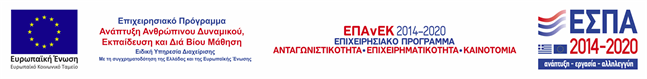 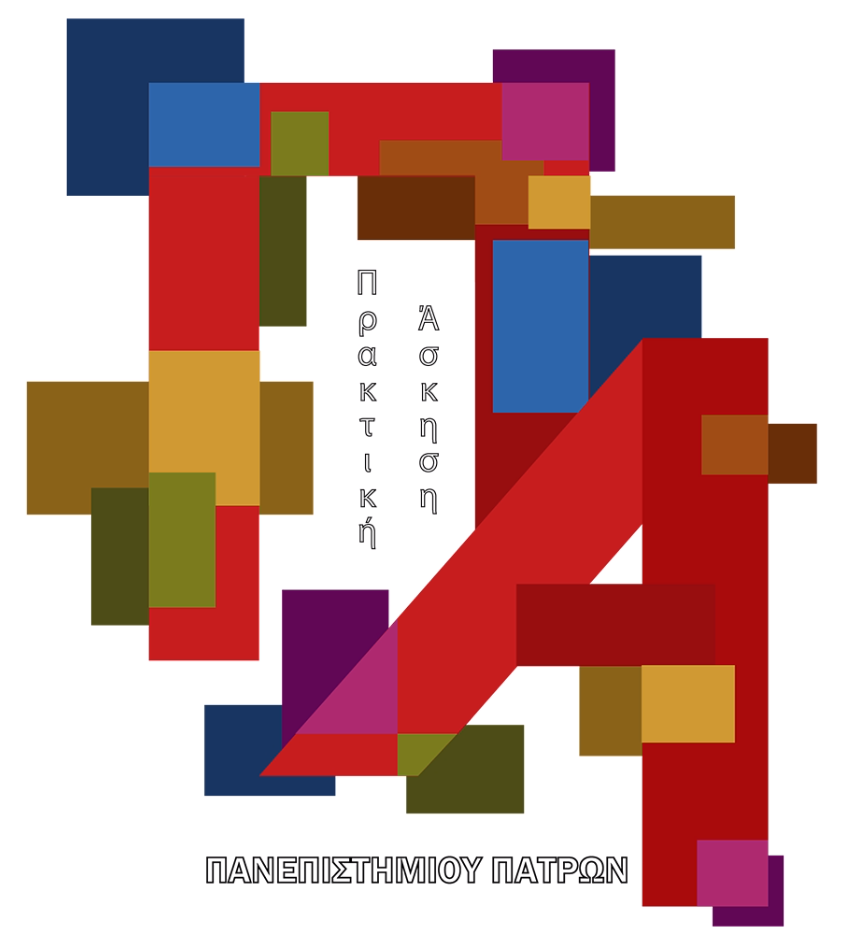 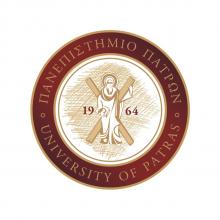 ΠΑΝΕΠΙΣΤΗΜΙΟ ΠΑΤΡΩΝΤΜΗΜΑ ΔΙΟΙΚΗΣΗΣ ΕΠΙΧΕΙΡΗΣΕΩΝΠΡΟΓΡΑΜΜΑ ΠΡΑΚΤΙΚΗΣ ΑΣΚΗΣΗΣ Πάτρα 04/06/2021ΑΝΑΚΟΙΝΩΣΗΤα έντυπα που αφορούν την ΕΝΑΡΞΗ ΠΡΑΚΤΙΚΗΣ ΑΣΚΗΣΗ, θα τα βρείτε στον ιστότοπο του Γραφείου Πρακτικής Άσκησης του Πανεπιστημίου Πατρών (http://praktiki.upatras.gr/entypa-panepistimiou-patrwn/). Αναλυτικά, για το ακαδημαϊκό έτος 2020-2021, τα έγγραφα που πρέπει να προσκομίσετε στο Γραφείο Πρακτικής Άσκησης είναι τα εξής: 1) Συμφωνητικό για Πρακτική Άσκηση (εκτυπωμένο σε διπλή όψη, σε 4 πρωτότυπα αντίτυπα)Θα έχετε να συμπληρώσετε:το γ (τα στοιχεία του Επιστ. Υπευθύνου), το δ (τα δικά σας στοιχεία), το 1 (από 01/07/2021 έως και 31/08/2021) και το 7 (500€).Ο φορέας στον οποίο θα υλοποιήσετε την Πρακτική Άσκηση θα έχει συμπληρώσει τα στοιχεία του, στο β.Θα έχετε υπογράψει και τα 4 αντίτυπα (πρωτότυπες υπογραφές).Θα έχει υπογράψει και σφραγίσει ο φορέας και τα 4 αντίτυπα (πρωτότυπες υπογραφές και σφραγίδες).2) Έντυπο ΑΤΛΑΣΘα έχετε συμπληρώσειτον κωδικό θέσης,τα στοιχεία ασκούμενου φοιτητή,τα στοιχεία της επιχείρησης καιτα στοιχεία θέσης της Πρακτικής Άσκησης.3) Έντυπο ΣΤΟΙΧΕΙΑ ΔΙΚΑΙΟΥΧΟΥ Συμπληρωμένο και υπογεγραμμένο.4) Βεβαίωση ΑΣΦΑΛΙΣΤΙΚΗΣ ΙΚΑΝΟΤΗΤΑΣ (https://www.atlas.gov.gr/ATLAS/Pages/Home.aspx)5) Φωτοτυπία της 1ης σελίδα του βιβλιαρίου τραπέζης, στο οποίο ο δικαιούχος (φοιτητής) να είναι 1ο όνομα.6) Φωτοτυπία της ΒΕΒΑΙΩΣΗ ΑΠΟΓΡΑΦΗΣ ΑΜΕΣΑ ΑΣΦΑΛΙΣΜΕΝΟΥ -χορηγείται από το ΕΦΚΑ.ΠΡΟΣΟΧΗ: Θα πρέπει η επιχείρηση φορέας να κάνει ανάρτηση στο ΕΡΓΑΝΗ πριν την έναρξη της Πρακτικής Άσκησης του φοιτητή ή την ίδια μέρα. Στο τέλος βασική προϋπόθεση για να πληρωθεί ο φοιτητής είναι να προσκομίζει στο Γραφείο Πρακτικής Άσκησης την ΑΝΑΓΓΕΛΙΑ έναρξης πρωτοκολλημένη και το έγγραφο λήξης.ΥΠΕΝΘΥΜΙΣΗ: Εντός 20 ημερών από την ημέρα κατάθεσης της σύμβασης θα σας αποστέλλεται στο προσωπικό σας email, που έχετε δηλώσει στα στοιχεία δικαιούχου, το link με σκοπό να συμπληρώσετε το απογραφικό δελτίο εισόδου Πρακτικής Άσκησης.*Για πληροφορίες, παρακαλείστε να στέλνετε μήνυμα στο grafprak@upatras.gr και στο misbilab@upatras.gr.